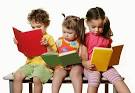 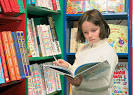 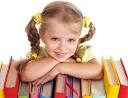 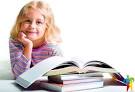 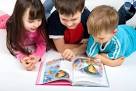 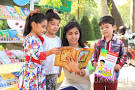 збір книжок, періодичних видань, аудіо-, відео-матеріалівдля відновлення фондів бібліотек для дітей, що постраждали в результаті проведення бойових дій сході нашої держави.